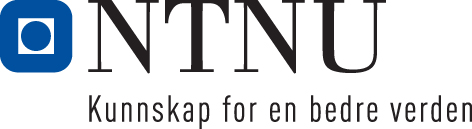 Institutt for grunnskolelærerutdanning 1-7 og bachelor i arkiv og samlingsforvaltningEksamensoppgave i LGU54025 Samfunnsfag 1, 5-10: Demokrati, deltakelse og medborgerskap.Faglig kontakt under eksamen: Jakob MaliksTlf.: 926 97 963Eksamensdato: 30.11.2016Eksamenstid (fra-til): 09.00-15.00Hjelpemiddelkode/Tillatte hjelpemidler: LK06Kinder, Hermann og Werner Hilgemann (2004), The Penguin Atlas of World History – From the French Revolution to the Present. Penguin BooksMikkelsen, R. (red.) (2012). Atlas for videregående skole. Oslo: Cappelen Damm.Annen informasjon:Målform/språk: BokmålAntall sider (uten forside): 1	Antall sider vedlegg: 0Kontrollert av:      Dato			SignEksamen i LGU54025, Samfunnsfag 1, 5-10: Demokrati, deltakelse og medborgerskapKandidaten skal svare på alle oppgavene. Oppgave 1 er kortsvarsoppgave. Oppgave 2 er en langsvarsoppgave, og oppgave 3 er en fagdidaktisk oppgave. Oppgave 1 vektes omtrent 20%, oppgave 2 vektes omtrent 50% og oppgave 3 vektes omtrent 30%, men alle oppgavene må vurderes som bestått for at eksamen skal kunne vurderes til ståkarakter.Oppgave 1Hva er sammenhengen mellomFolkerett og menneskerettigheterKonfliktlinjer og partisystemMaktfordelingOppgave 2Redegjør for begrepene «nasjon» og «nasjonalisme». Drøft hvilken rolle nasjonalismen spilte i Norge i årene rundt 1814. Oppgave 3Redegjør for et undervisningsopplegg på ungdomstrinnet som skal ta opp «nasjon og demokrati» og hvilken betydning nasjonalismen har hatt for samfunnsutviklingen i Norge. Drøft hvilke didaktiske utfordringer dette kan innebære.Informasjon om trykking av eksamensoppgave Originalen er:1-sidig    □         2-sidig □sort/hvit □          farger □skal ha flervalgskjema □ 